Name: _______                                                    Period: ___       
Directions: In this project, you will apply the themes and issues within Romeo and Juliet to modern life and work on solutions to age-old problems that are presented in the play, such as: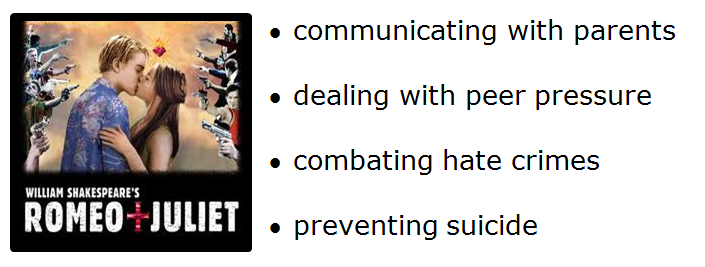 This form helps you to keep track of your resources as you research the current needs of our community and determine a course of action. When completing your accompanying products (brochures, presentations, digital stories, Web sites, and so forth), the following are the minimum requirements for research:You must consult at least five resources from completely different sources (not just different pages from the same main Web site). Use this form as you research—both to help you keep track of good ideas as well as to document that you are meeting the minimum research requirements of the project. This form is to be turned in with your final project.  See completed example at end of this document.Here is an example of what your research sheet should look like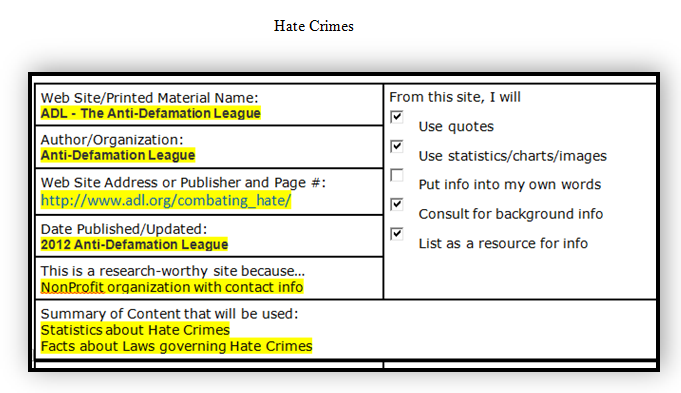 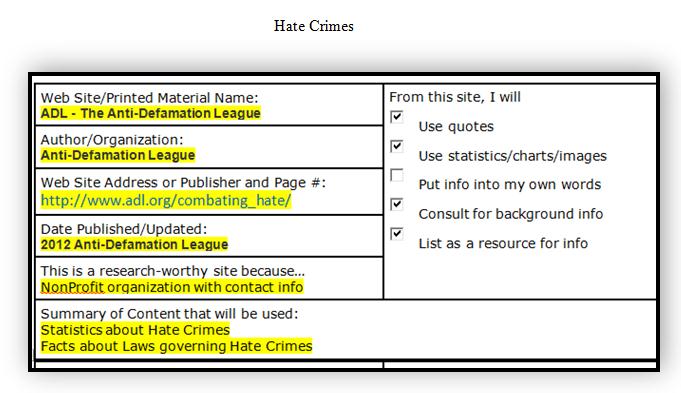 Research Form: Romeo and Juliet ProjectWeb Site/Printed Material Name:Canadian Mental Health AssociationFrom this site, I will 
Use quotes
Use statistics/charts/images 
Put info into my own words 
Consult for background info 
List as a resource for info Author/Organization:Mental Health WeekFrom this site, I will 
Use quotes
Use statistics/charts/images 
Put info into my own words 
Consult for background info 
List as a resource for info Web Site Address or Publisher and Page #:http://www.cmha.caFrom this site, I will 
Use quotes
Use statistics/charts/images 
Put info into my own words 
Consult for background info 
List as a resource for info Date Published/Updated:2012From this site, I will 
Use quotes
Use statistics/charts/images 
Put info into my own words 
Consult for background info 
List as a resource for info This is a research-worthy site because…yesFrom this site, I will 
Use quotes
Use statistics/charts/images 
Put info into my own words 
Consult for background info 
List as a resource for info Summary of Content that will be used:Suicide. We would rather not talk about it. We hope it will never happen to anyone we know. But suicide is a reality, and it is more common than you might think.Summary of Content that will be used:Suicide. We would rather not talk about it. We hope it will never happen to anyone we know. But suicide is a reality, and it is more common than you might think.Web Site/Printed Material Name:Help GuideFrom this site, I will 
Use quotes
Use statistics/charts/images 
Put info into my own words 
Consult for background info 
List as a resource for info Author/Organization:Suicide PreventionFrom this site, I will 
Use quotes
Use statistics/charts/images 
Put info into my own words 
Consult for background info 
List as a resource for info Web Site Address or Publisher and Page #:http://helpguide.orgFrom this site, I will 
Use quotes
Use statistics/charts/images 
Put info into my own words 
Consult for background info 
List as a resource for info Date Published/Updated:2012From this site, I will 
Use quotes
Use statistics/charts/images 
Put info into my own words 
Consult for background info 
List as a resource for info This is a research-worthy site because…yesFrom this site, I will 
Use quotes
Use statistics/charts/images 
Put info into my own words 
Consult for background info 
List as a resource for info Summary of Content that will be used:A suicidal person may not ask for help, but that doesn't mean that help isn't wanted.Summary of Content that will be used:A suicidal person may not ask for help, but that doesn't mean that help isn't wanted.Web Site/Printed Material Name:People Prevent SuicideFrom this site, I will 
Use quotes
Use statistics/charts/images 
Put info into my own words 
Consult for background info 
List as a resource for info Author/Organization:People Prevent SuicideFrom this site, I will 
Use quotes
Use statistics/charts/images 
Put info into my own words 
Consult for background info 
List as a resource for info Web Site Address or Publisher and Page #:http://peoplepreventsuicide.org/From this site, I will 
Use quotes
Use statistics/charts/images 
Put info into my own words 
Consult for background info 
List as a resource for info Date Published/Updated:2008-2012From this site, I will 
Use quotes
Use statistics/charts/images 
Put info into my own words 
Consult for background info 
List as a resource for info This is a research-worthy site because…yesFrom this site, I will 
Use quotes
Use statistics/charts/images 
Put info into my own words 
Consult for background info 
List as a resource for info Summary of Content that will be used:Suicide is the second leading cause of death for college students. In the US someone dies by suicide every 16 minutes and someone attempts every minute. Summary of Content that will be used:Suicide is the second leading cause of death for college students. In the US someone dies by suicide every 16 minutes and someone attempts every minute. Web Site/Printed Material Name:http://www.who.intFrom this site, I will 
Use quotes
Use statistics/charts/images 
Put info into my own words 
Consult for background info 
List as a resource for info Author/Organization:Mental HealthFrom this site, I will 
Use quotes
Use statistics/charts/images 
Put info into my own words 
Consult for background info 
List as a resource for info Web Site Address or Publisher and Page #:Suicide PreventionFrom this site, I will 
Use quotes
Use statistics/charts/images 
Put info into my own words 
Consult for background info 
List as a resource for info Date Published/Updated:2012From this site, I will 
Use quotes
Use statistics/charts/images 
Put info into my own words 
Consult for background info 
List as a resource for info This is a research-worthy site because…yesFrom this site, I will 
Use quotes
Use statistics/charts/images 
Put info into my own words 
Consult for background info 
List as a resource for info Summary of Content that will be used:Every year, almost one million people die from suicide; a "global" mortality rate of 16 per 100,000, or one death every 40 seconds.Summary of Content that will be used:Every year, almost one million people die from suicide; a "global" mortality rate of 16 per 100,000, or one death every 40 seconds.Web Site/Printed Material Name:Suicide PreventionFrom this site, I will 
Use quotes
Use statistics/charts/images 
Put info into my own words 
Consult for background info 
List as a resource for info Author/Organization:Suicide PreventionFrom this site, I will 
Use quotes
Use statistics/charts/images 
Put info into my own words 
Consult for background info 
List as a resource for info Web Site Address or Publisher and Page #:http://www.preventsuicide.net/From this site, I will 
Use quotes
Use statistics/charts/images 
Put info into my own words 
Consult for background info 
List as a resource for info Date Published/Updated:2012From this site, I will 
Use quotes
Use statistics/charts/images 
Put info into my own words 
Consult for background info 
List as a resource for info This is a research-worthy site because…yesFrom this site, I will 
Use quotes
Use statistics/charts/images 
Put info into my own words 
Consult for background info 
List as a resource for info Summary of Content that will be used:Please let that not be your answer. If you or someone you know asks these same questions everyday try to find suicide help hotlineSummary of Content that will be used:Please let that not be your answer. If you or someone you know asks these same questions everyday try to find suicide help hotlineWeb Site/Printed Material Name:From this site, I will 
Use quotes
Use statistics/charts/images 
Put info into my own words 
Consult for background info 
List as a resource for info Author/Organization:From this site, I will 
Use quotes
Use statistics/charts/images 
Put info into my own words 
Consult for background info 
List as a resource for info Web Site Address or Publisher and Page #:From this site, I will 
Use quotes
Use statistics/charts/images 
Put info into my own words 
Consult for background info 
List as a resource for info Date Published/Updated:From this site, I will 
Use quotes
Use statistics/charts/images 
Put info into my own words 
Consult for background info 
List as a resource for info This is a research-worthy site because…From this site, I will 
Use quotes
Use statistics/charts/images 
Put info into my own words 
Consult for background info 
List as a resource for info Summary of Content that will be used:Summary of Content that will be used: